Beruf: Kaufmann/-frau im E-Commerce, Jahrgangsstufe 12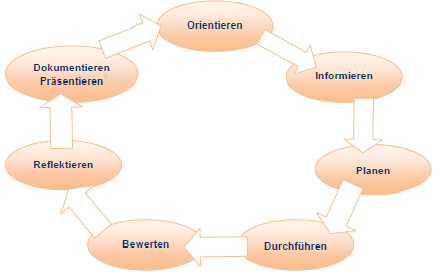 Lernfeld: 10LS: 6 L.-Team: …..Zeitrichtwert: ….;	geplanter Zeitbedarf der Lernsituation: ……;	tatsächlicher Zeitbedarf: …………….PhaseHandlungen (inkl. Fachkompetenz)

Die Lernenden ... MethodenkompetenzSozialkompetenz SelbstkompetenzMethodenSozialformenMedienBemerkungen z.B.zur Bewertung:
Eigenbewertung
FremdbewertungZeitverantw.f. die Aus-arbeitung,TerminO… bekommen ein Gespräch zwischen zwei Azubi-Kollegen mit. Hierbei wundert sich ein Auszubildender, warum schon wieder die gleichen Kennzahlen erhoben werden sollen. Diese lägen doch schon seit längerem vor.DialogI… informieren sich über die Notwendigkeit der ständigen Steuerung und Kontrolle der Prozesse im E-Commerce und lernen den PDCA-Zyklus kennenL-S-GP/D… planen einen Regelkreis für den Jamando-Shop, um den Shop kontinuierlich zu überprüfen und zu verbessern.…präsentieren Ihre Ergebnisse.PowerpointBKR…erkennen die großen Datenmengen, die für eine kontinuierliche Kontrolle benötigt werden.… diskutieren die Vor- und Nachteile der Erhebung und Analyse der Datenmengen für ein Unternehmen.L-S-G